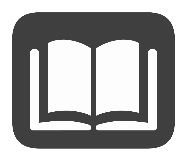 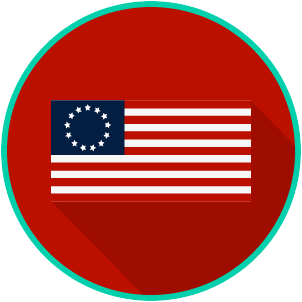 Reading: The Relationship Between the English and the ColonistsBenchmark Clarification 1: Students will trace the causal relationships between English/British policies, English responses to colonial grievances, and the writing of the Declaration of Independence.What ideas are presented in the reading?What is the central idea of the reading?Select two words or phrases that support the central idea.How might this reading connect to your own experience or something you have seen, read, or learned before?How did British policies and responses to colonial grievances affect the writing of the Declaration of Independence? British policies and responses to colonial grievances affected the writing of the Declaration of Independence by: